Общество с ограниченной ответственностью “1С-Медицина-Регион”  Контракт № 28/22 от 29.03.2022 г. Рабочая документация  ПОЛЬЗОВАТЕЛЬСКАЯ ИНСТРУКЦИЯ«Медицинское заключение по результатам предварительного (периодического) медицинского осмотра (обследования)» «1С: Медицина. Больница»  На 6 листах  г. Тюмень2022 г.Содержание1. Основание разработки инструкцииОснованием для разработки данного документа является Контракт № 28/22 от 29.03.2022 года на выполнение работ по развитию (модернизации) государственной Информационной системы управления ресурсами медицинских организаций Тюменской области, а именно раздел Технического задания (приложение № 1 к Контракту) п.2.6.4 «Проведение опытной эксплуатации подсистем» Этапа № 6 «Реализация федеральных требований в информационной системе управления ресурсами медицинских организаций Тюменской области с учетом преемственности информации и территориальных приоритетов», в соответствии с требованиями Приложения 9 к Контракту  в части  реализации СЭМД «Медицинское заключение по результатам предварительного (периодического) медицинского осмотра (обследования)»2. Пользовательская настройка системыОт пользователя никаких настроек системы не требуется.3. Пользовательская инструкцияДля формирования медицинского документа (МД) «Медицинское заключение по результатам предварительного (периодического) медицинского осмотра (обследования)», необходимо войти в периферийную БД с правами врача амбулатории: подсистема «Контроль исполнения» - «АРМ врача Поликлиника».В перечне записанных пациентов найти нужного, двойным щелчком по пациенту перейти во вкладку «Приемы», выбрать случай и добавить посещение (либо открыть новый случай). Нажать кнопку «Группа направление» и в меню выбрать «Маршрутный лист» (рис.1). 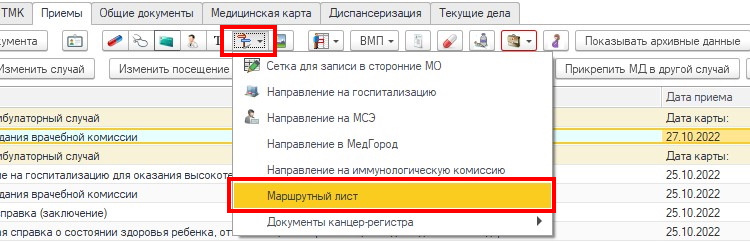 Рис. 1 – Открытие маршрутного листа пациента На форме маршрутного листа нажать кнопку «Добавить доп. документ», в открывшемся окне выбора ШМД выбрать Медицинское заключение по результатам предварительного (периодического) медицинского осмотра (обследования)», нажать «ОК» (рис. 2).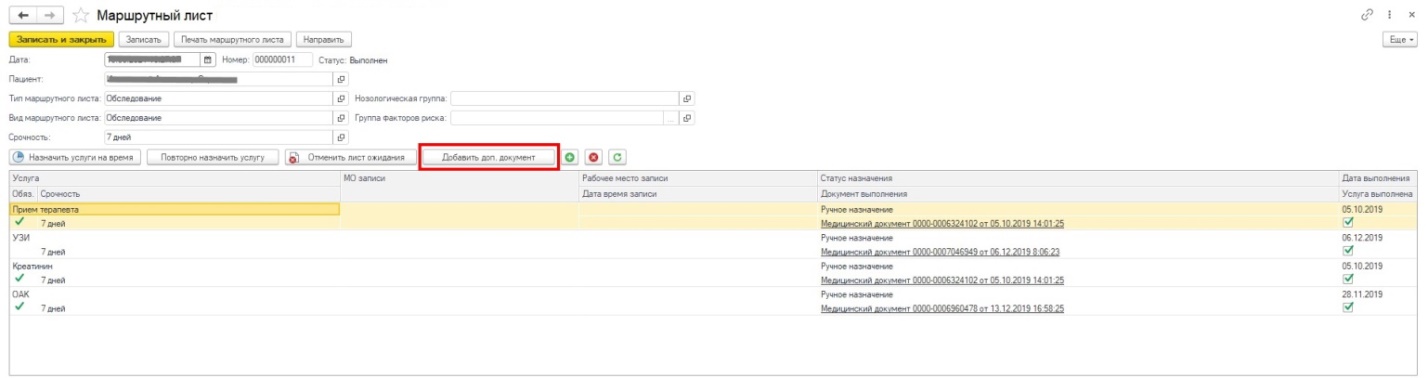 Рис. 2 – Форма маршрутного листаВажно! Кнопка «Добавить доп. документ» активна только в случае полного выполнения всех услуг в текущем маршрутном листе. Если какие либо услуги выполнены, но по ним не обновился статус маршрутного листа, то необходимо нажать кнопку «Записать».Если у пациента в системе не указан документ удостоверяющий личность (ДУЛ), СНИЛС, полис ОМС, то формирование документа будет невозможным. Пользователю будет выдано сообщение (рис. 3).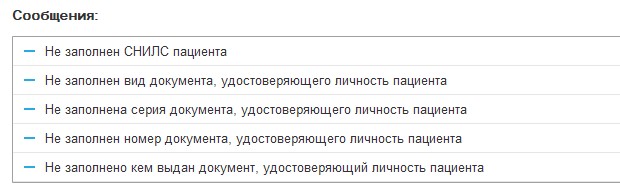 Рис. 3 – Предупреждающие сообщенияЕсли все данные пациента заполнены, то откроется форма для  создания медицинского документа. В ней поле «Наименование места работы» является необходимым для заполнения. Поля  «Профессии (специальность, должность)», «Сведения о вредных производственных факторах», «Заключение» и «Группы здоровья» обязательны и заполняются из справочников (рис. 4).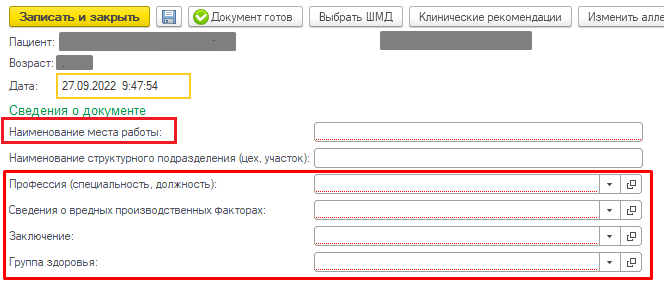 Рис. 4 – Форма медицинского документа. Поле «Наименование структурного подразделения (цех, участок)» не обязательно к заполнению (рис. 5).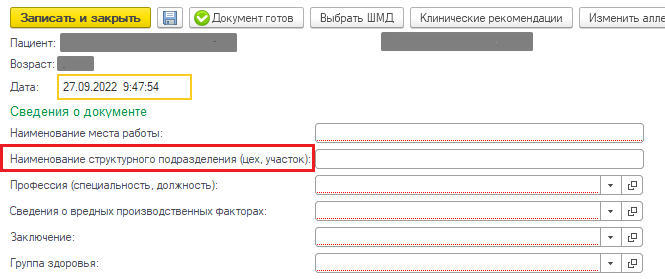 Рис. 5 – Наименование структурного подразделения (цех, участок).После заполнения полей нужно нажать кнопку «Документ готов». Появится форма для подписания документа. Подпись должна быть установлена сотрудником с должностью соответствующей роли Председателя. Для роли Председатель допускаются должности из таблицы.Необходимо поставить ЭЦП, далее нажать «Записать и закрыть». После подписания подписью МО через обработку «Массовое подписание», СЭМД на основе созданного МД автоматически отправится в РЭМД.Информационная система управления ресурсами медицинских организаций Тюменской областиЭтап № 6. Реализация федеральных требований в информационной системе управления ресурсами медицинских организаций Тюменской области с учетом преемственности информации и территориальных приоритетовООО «1С-Медицина-Регион».Контракт № 28/22 от 29.03.2022 г.  на выполнение работ по развитию (модернизации) государственной Информационной системы управления ресурсами медицинских организаций Тюменской области. Этап № 6. Реализация федеральных требований в информационной системе управления ресурсами медицинских организаций Тюменской области с учетом преемственности информации и территориальных приоритетов.главный врач медицинской организациидиректор больницы (дома) сестринского ухода, хосписазаведующий структурного подразделения (отдела, отделения, лаборатории, кабинета, отряда и другое) медицинской организации - врач-специалистзаместитель руководителя медицинской организациидиректор больницы (дома) сестринского уходадиректор хосписазаведующий отделом медицинской организациизаведующий отделением медицинской организациизаведующий лабораторией медицинской организациизаведующий кабинетом медицинской организациизаведующий отрядом медицинской организацииначальник отдела медицинской организацииначальник отделения медицинской организацииначальник лаборатории медицинской организацииначальник кабинета медицинской организацииначальник отряда медицинской организацииначальник медицинской организацииглавный врач структурного подразделения, осуществляющего медицинскую деятельность, иной организациизаместитель начальника медицинской организациизаведующий фельдшерско-акушерским пунктом - акушерзаведующий фельдшерско-акушерским пунктом - медицинская сестрафельдшер по приему вызовов скорой медицинской помощи и передаче их выездным бригадам скорой медицинской помощиглавная акушерказаведующий структурного подразделения, осуществляющего медицинскую деятельность, иной организации